Informacje o Centrum Promocji Kultury w Dzielnicy Praga-Południe m. st. WarszawyInformacje o Centrum Promocji Kultury w Dzielnicy Praga-Południe m. st. WarszawyTutaj jest główny budynek Centrum Promocji Kultury w Dzielnicy Praga-Południe m. st. Warszawy, w skrócie CePeK. CePeK jest samorządową instytucją Kultury, działająca na terenie dzielnicy Praga-Południe.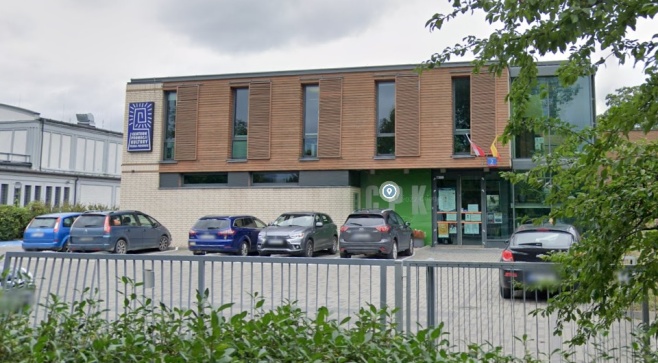 CePeKiem kieruje Dyrektor. Dyrektorowi 
w pracy pomagają pracownicy wielu Działów.

Czym zajmuje się CePeK?organizuje wydarzenia kulturalne dla mieszkańców Pragi-Południe i całej Warszawy;
prowadzi zajęcia plastyczne, muzyczne, taneczne, językowe i komputerowe; 
organizuje warsztaty tematyczne,zajmuje się zagadnieniami dotyczącymi edukacji kulturalnej;Wejście główne do budynku znajduje się od strony ul. Podskarbińskiej – to wejście jest odpowiednie dla osób starszych, rodziców z dziećmi i osób z niepełnosprawnościami, Przy nim znajdują się także miejsca parkingowe.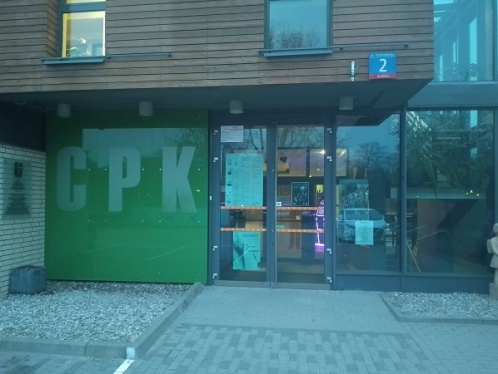 CePeK jest częściowo dostępny dla osób 
z niepełnosprawnościami.
Toalety dla osób z niepełnosprawnościami są na poziomie 0 i 1.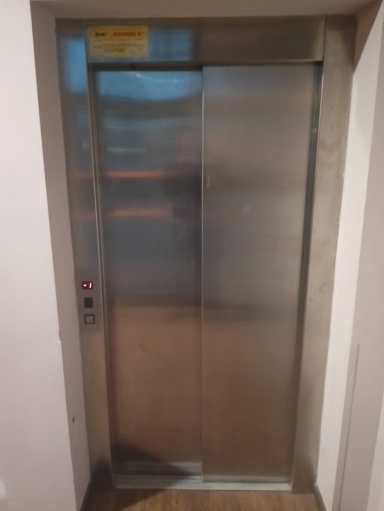 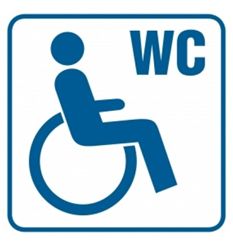 W budynku znajduje się winda, której wymiary  pozwalają na swobodny przejazd dla osób 
z niepełnosprawnościami.W budynku drzwi i korytarze są odpowiednio szerokie. Po budynku możesz jeździć wózkiem inwalidzkim.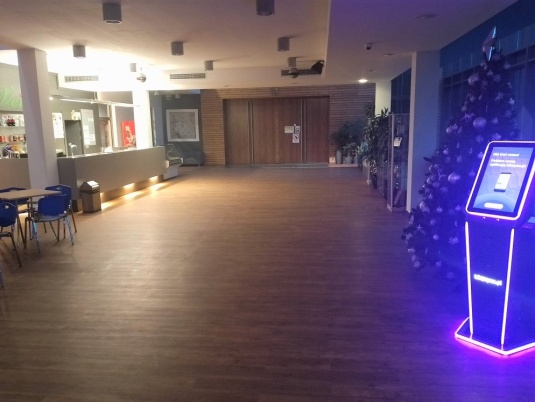 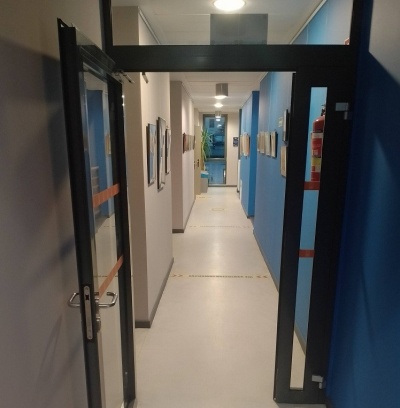 Żeby załatwić sprawy w CePeKu, osoby ze szczególnymi potrzebami mogą:Żeby załatwić sprawy w CePeKu, osoby ze szczególnymi potrzebami mogą:Napisać pismo i wysłać je na adres: Centrum Promocji Kultury w Dzielnicy Praga-Południe m. st. Warszawy, 
ulica Podskarbińska 2, 
03-833 Warszawa.Przynieść pismo do Sekretariatu. Sekretariat to biuro, w którym można zostawić pisma i inne dokumenty, a także dowiedzieć się więcej o ofercie Kulturalnej CePeKu. Sekretariat znajduje się na poziomie 1 w pokoju 208.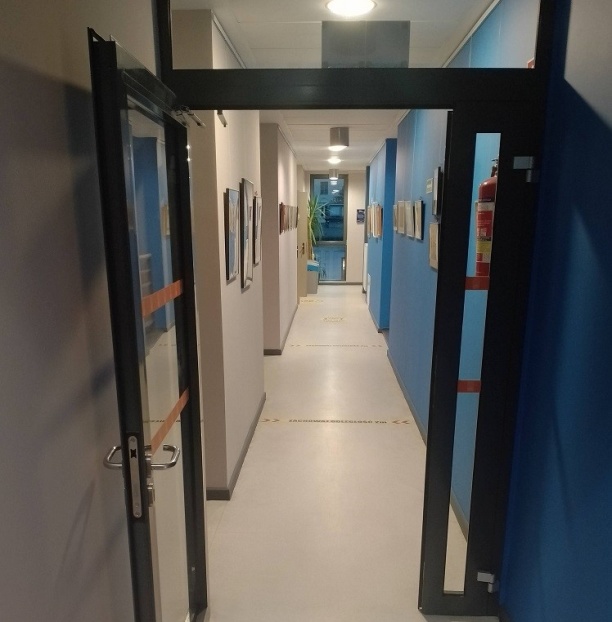 
Jak trafić do Sekretariatu?Wchodzisz wejściem głównym, skręcasz w prawo na schody, wchodzisz na piętro 1.

Kierujesz się w lewo w długi korytarz. Sekretariat do drugi pokój po lewej stronie korytarza.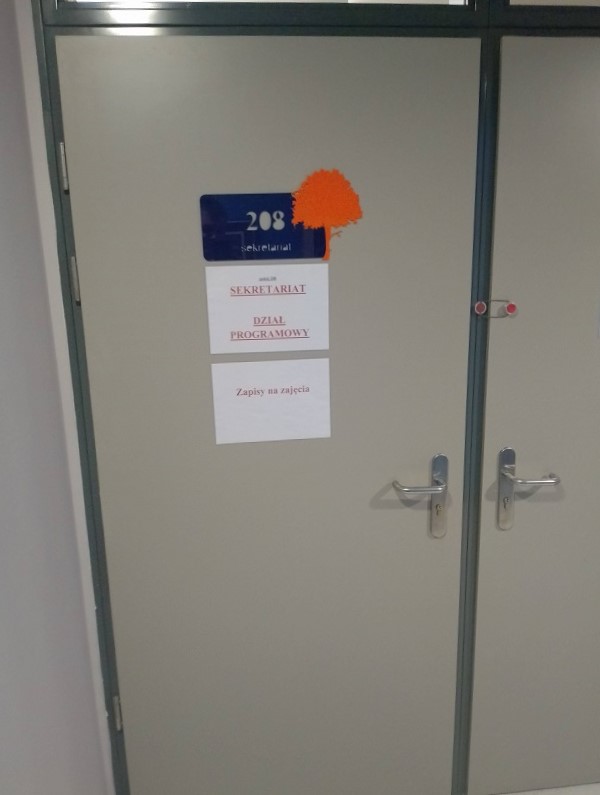 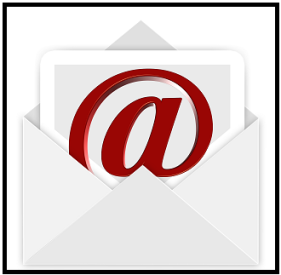 Napisać wiadomość i wysłać ją na adres 
e-mailowy: sekretariat@cpk.art.plZadzwonić pod numer 22 277-08-20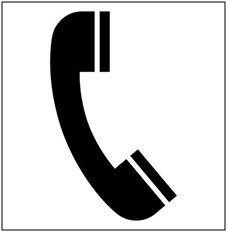 Przyjść do CePeKu i spotkać się 
z pracownikiem w godzinach pracy. CePeK czynny jest od poniedziałku do piątku w godzinach 8:00-18:00.Numery telefonów do CePeKu dostępne są na stronie internetowej pod adresem: 
https://cpk.art.pl/o-nas/zespol/
Wszystkie informacje o CePeKu można znaleźć na stronie internetowej: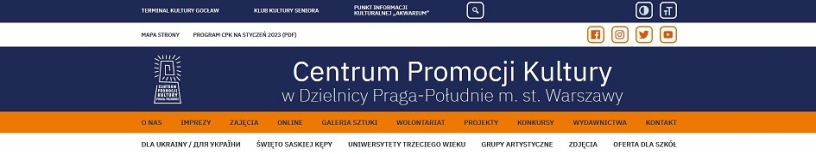 https://cpk.art.pl/home/